Ben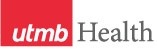 WEEKLY RELAYSWEEKLY RELAYSJune 9, 2022YOUR DEPARTMENT NEWS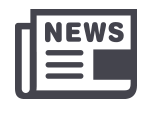 YOUR DEPARTMENT NEWSYOUR DEPARTMENT NEWSUTMB NEWS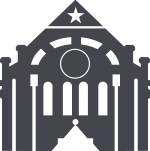 UTMB NEWS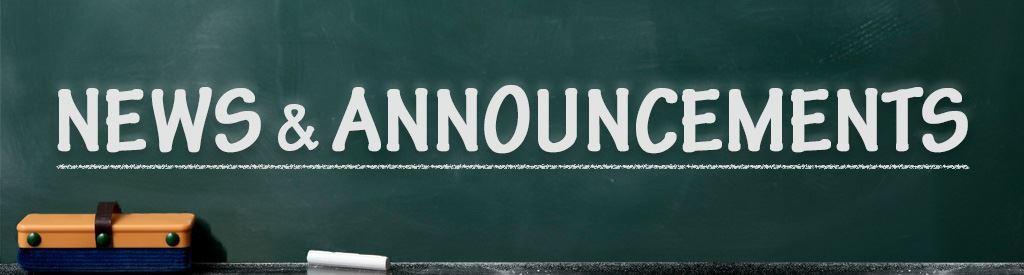 Dr. Norma Pérez Raifaisen, in partnership with the University of Monterrey, will host the start of their new elective, BLHU-4003 Clinical English/Spanish Interactive Language Exchange Course UTMB & UDEM on June 20, 2022. The course will take place across the academic year through virtual discussions with the binational faculty, case studies, and article discussions in English and Spanish. More information, please visit: News and Announcements | HCOE | UTMB Home 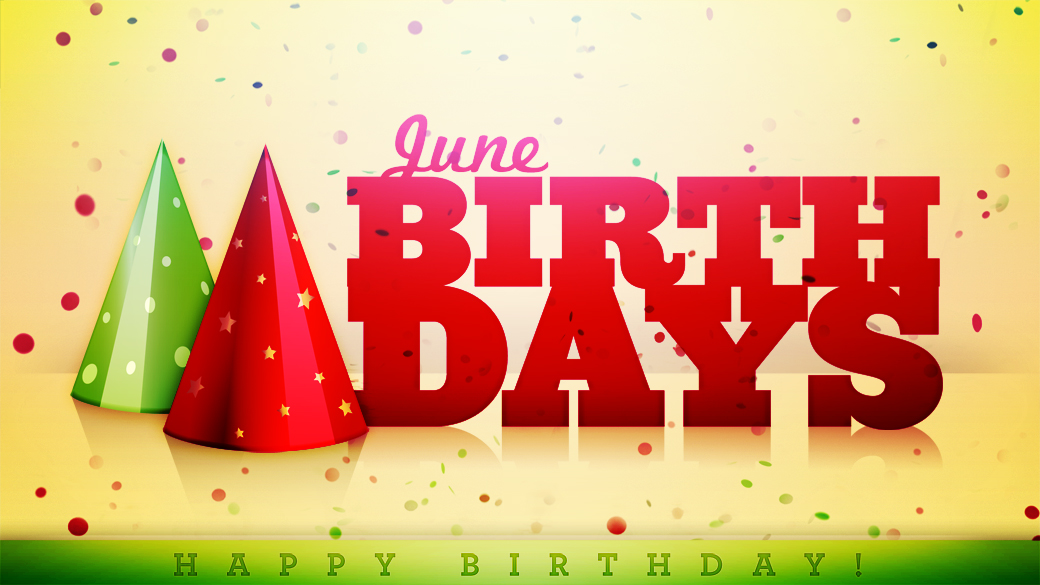 Julie Kutac              June 3Alma Block             June 12                 Shyla Hansche     June 17Dr. Norma Pérez Raifaisen, in partnership with the University of Monterrey, will host the start of their new elective, BLHU-4003 Clinical English/Spanish Interactive Language Exchange Course UTMB & UDEM on June 20, 2022. The course will take place across the academic year through virtual discussions with the binational faculty, case studies, and article discussions in English and Spanish. More information, please visit: News and Announcements | HCOE | UTMB Home Julie Kutac              June 3Alma Block             June 12                 Shyla Hansche     June 17Dr. Norma Pérez Raifaisen, in partnership with the University of Monterrey, will host the start of their new elective, BLHU-4003 Clinical English/Spanish Interactive Language Exchange Course UTMB & UDEM on June 20, 2022. The course will take place across the academic year through virtual discussions with the binational faculty, case studies, and article discussions in English and Spanish. More information, please visit: News and Announcements | HCOE | UTMB Home Julie Kutac              June 3Alma Block             June 12                 Shyla Hansche     June 17COVID-19 UPDATESNew COVID-19 precautions took effect June 7 Due to a continued increase in COVID-19 infections in the community (test positivity of >20%) together with a modest increase in COVID-19 related hospitalizations and rising infection among employees and students, new COVID-19 precautions were implemented on June 7. Read UTMB’s June 6 Clinical Task Force message for the latest information. Masking and social distancing:All UTMB employees, contractors, volunteers and students must mask during all face-to-face encounters of less than 6 feet apart and in common hallways, elevators and waiting rooms. This is applicable in all UTMB indoor facilities, including hospitals, clinics, emergency departments and non-clinical buildings.All hospital visitors must remain masked at all times.In clinics and emergency departments, all patients must be masked. However, patients refusing to wear a mask will be accommodated after counseling. All meetings and classes should offer a virtual option whenever feasible. The meeting room capacity should not exceed 75% occupancy.Refreshments and meals should not be served during gatherings.Any exceptions to the meeting room capacity and refreshment requirements should be discussed with the COVID-19 Clinical Task Force.Quick Links  Travel requirements and guidelines     Safety Requirements  Visitation Policy    Sick or Exposed Schedule a vaccine or booster online   UTMB Health opens Care Closets on Clear Lake and League City campusesOver the last month, UTMB Health recently celebrated the opening of Care Closets on the Clear Lake and League City campuses. Extensions of the original that opened on the Galveston Campus in late 2019, the Care Closets—which are part of an initiative originally funded by the UTMB President’s Cabinet—are seeking donations of a variety of non-perishable food items, personal hygiene products and clothing to help UTMB patients and their families. A video of the recent League City opening is available on i45Now’s Facebook page at https://utmb.us/6sw and photos from the May 12 opening of the Clear Lake closet are available online at https://utmb.us/6sv. The opening of a Care Closet on the Angleton Danbury Campus is set for later this summer. For more information, contact Savannah Parks at (409) 266-7542 or sjparks@utmb.edu.COVID-19 UPDATESNew COVID-19 precautions took effect June 7 Due to a continued increase in COVID-19 infections in the community (test positivity of >20%) together with a modest increase in COVID-19 related hospitalizations and rising infection among employees and students, new COVID-19 precautions were implemented on June 7. Read UTMB’s June 6 Clinical Task Force message for the latest information. Masking and social distancing:All UTMB employees, contractors, volunteers and students must mask during all face-to-face encounters of less than 6 feet apart and in common hallways, elevators and waiting rooms. This is applicable in all UTMB indoor facilities, including hospitals, clinics, emergency departments and non-clinical buildings.All hospital visitors must remain masked at all times.In clinics and emergency departments, all patients must be masked. However, patients refusing to wear a mask will be accommodated after counseling. All meetings and classes should offer a virtual option whenever feasible. The meeting room capacity should not exceed 75% occupancy.Refreshments and meals should not be served during gatherings.Any exceptions to the meeting room capacity and refreshment requirements should be discussed with the COVID-19 Clinical Task Force.Quick Links  Travel requirements and guidelines     Safety Requirements  Visitation Policy    Sick or Exposed Schedule a vaccine or booster online   UTMB Health opens Care Closets on Clear Lake and League City campusesOver the last month, UTMB Health recently celebrated the opening of Care Closets on the Clear Lake and League City campuses. Extensions of the original that opened on the Galveston Campus in late 2019, the Care Closets—which are part of an initiative originally funded by the UTMB President’s Cabinet—are seeking donations of a variety of non-perishable food items, personal hygiene products and clothing to help UTMB patients and their families. A video of the recent League City opening is available on i45Now’s Facebook page at https://utmb.us/6sw and photos from the May 12 opening of the Clear Lake closet are available online at https://utmb.us/6sv. The opening of a Care Closet on the Angleton Danbury Campus is set for later this summer. For more information, contact Savannah Parks at (409) 266-7542 or sjparks@utmb.edu.OPICS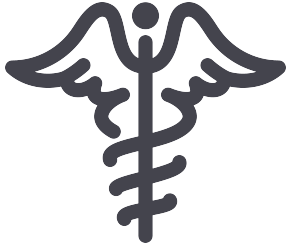 LEGEND	PATIENT CARE	EDUCATION & RESEARCH	INSTITUTIONAL SUPPORT	CMC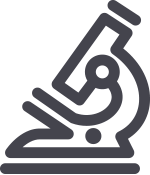 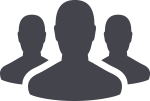 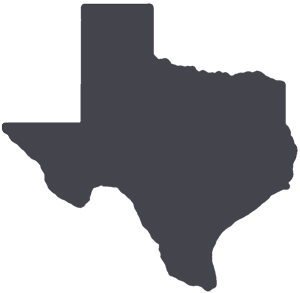 	PATIENT CARE	EDUCATION & RESEARCH	INSTITUTIONAL SUPPORT	CMC	PATIENT CARE	EDUCATION & RESEARCH	INSTITUTIONAL SUPPORT	CMC	PATIENT CARE	EDUCATION & RESEARCH	INSTITUTIONAL SUPPORT	CMCAROUND UTMB (Use the legend above to quickly find items of interest to your team)AROUND UTMB (Use the legend above to quickly find items of interest to your team)AROUND UTMB (Use the legend above to quickly find items of interest to your team)AROUND UTMB (Use the legend above to quickly find items of interest to your team)AROUND UTMB (Use the legend above to quickly find items of interest to your team)The Galveston Healing Arts Orchestra upcoming free concertThe Galveston Healing Arts Orchestra will hold a concert at 7 p.m. June 24 in the Levin Hall Dining Room. This new symphony orchestra includes UTMB faculty, staff and students who play classical music. Galveston Symphony Orchestra conductor Trond Saeverud will conduct the free concert that will feature Beethoven and Bizet. Please plan to follow current guidelines for social distancing and masking. For information about the concert or about joining the orchestra, contact Abhi Rao at abrao@UTMB.EDU.Gulf Coast Transit District implements change to the League City Park-n-Ride scheduleDue to the Interstate 45 construction at Delaney Road in La Marque, the League City Park-n-Ride service offered by the Gulf Coast Transit District will implement changes to current bus schedules and the Delaney Road bus stop location effective July 5. For details, visit www.gulfcoasttransitdistrict.com or call (800) 226-2320.REMINDERTown Hall at Health Education Center on Galveston Campus June 16 The next Town Hall is set for noon, June 16. The meeting will feature updates from President Ben Raimer, a summary of our recent Joint Commission visit, an update from the Academic Enterprise and a financial update. An in-person audience at the Health Education Center on the Galveston Campus will be permitted, consistent with current meeting room capacity and masking guidelines. The meeting will also be livestreamed and recorded for later viewing for those unable to attend in person.  Check http://www.utmb.edu/townhall for links to the livestream closer to meeting time. Have a question? Submit it to the Employee Advisory Council. The Galveston Healing Arts Orchestra upcoming free concertThe Galveston Healing Arts Orchestra will hold a concert at 7 p.m. June 24 in the Levin Hall Dining Room. This new symphony orchestra includes UTMB faculty, staff and students who play classical music. Galveston Symphony Orchestra conductor Trond Saeverud will conduct the free concert that will feature Beethoven and Bizet. Please plan to follow current guidelines for social distancing and masking. For information about the concert or about joining the orchestra, contact Abhi Rao at abrao@UTMB.EDU.Gulf Coast Transit District implements change to the League City Park-n-Ride scheduleDue to the Interstate 45 construction at Delaney Road in La Marque, the League City Park-n-Ride service offered by the Gulf Coast Transit District will implement changes to current bus schedules and the Delaney Road bus stop location effective July 5. For details, visit www.gulfcoasttransitdistrict.com or call (800) 226-2320.REMINDERTown Hall at Health Education Center on Galveston Campus June 16 The next Town Hall is set for noon, June 16. The meeting will feature updates from President Ben Raimer, a summary of our recent Joint Commission visit, an update from the Academic Enterprise and a financial update. An in-person audience at the Health Education Center on the Galveston Campus will be permitted, consistent with current meeting room capacity and masking guidelines. The meeting will also be livestreamed and recorded for later viewing for those unable to attend in person.  Check http://www.utmb.edu/townhall for links to the livestream closer to meeting time. Have a question? Submit it to the Employee Advisory Council. The Galveston Healing Arts Orchestra upcoming free concertThe Galveston Healing Arts Orchestra will hold a concert at 7 p.m. June 24 in the Levin Hall Dining Room. This new symphony orchestra includes UTMB faculty, staff and students who play classical music. Galveston Symphony Orchestra conductor Trond Saeverud will conduct the free concert that will feature Beethoven and Bizet. Please plan to follow current guidelines for social distancing and masking. For information about the concert or about joining the orchestra, contact Abhi Rao at abrao@UTMB.EDU.Gulf Coast Transit District implements change to the League City Park-n-Ride scheduleDue to the Interstate 45 construction at Delaney Road in La Marque, the League City Park-n-Ride service offered by the Gulf Coast Transit District will implement changes to current bus schedules and the Delaney Road bus stop location effective July 5. For details, visit www.gulfcoasttransitdistrict.com or call (800) 226-2320.REMINDERTown Hall at Health Education Center on Galveston Campus June 16 The next Town Hall is set for noon, June 16. The meeting will feature updates from President Ben Raimer, a summary of our recent Joint Commission visit, an update from the Academic Enterprise and a financial update. An in-person audience at the Health Education Center on the Galveston Campus will be permitted, consistent with current meeting room capacity and masking guidelines. The meeting will also be livestreamed and recorded for later viewing for those unable to attend in person.  Check http://www.utmb.edu/townhall for links to the livestream closer to meeting time. Have a question? Submit it to the Employee Advisory Council.          EDUCATION & RESEARCHThe UTMB John Sealy School of Medicine welcomes Associate Dean for Educational Affairs The UTMB John Sealy School of Medicine has welcomed Ruth Bush, MD, JD, MPH, FACS, DFSVS, as Associate Dean for Educational Affairs. An experienced vascular surgeon, she will also hold an appointment in the Department of Surgery beginning this fall. Dr. Bush comes to UTMB with extensive leadership experience in academic medicine. Most recently, she served as Founding Associate Dean for Medical Education at the University of Houston School of Medicine, helping to design and open the school as it matriculated its first class in 2020. She has also served as Vice Dean for Academic Affairs at Texas A&M College of Medicine (TAMCOM) and Associate Dean for Graduate Medical Education at the TAMCOM Temple Regional Campus, among other academic appointments.         EDUCATION & RESEARCHThe UTMB John Sealy School of Medicine welcomes Associate Dean for Educational Affairs The UTMB John Sealy School of Medicine has welcomed Ruth Bush, MD, JD, MPH, FACS, DFSVS, as Associate Dean for Educational Affairs. An experienced vascular surgeon, she will also hold an appointment in the Department of Surgery beginning this fall. Dr. Bush comes to UTMB with extensive leadership experience in academic medicine. Most recently, she served as Founding Associate Dean for Medical Education at the University of Houston School of Medicine, helping to design and open the school as it matriculated its first class in 2020. She has also served as Vice Dean for Academic Affairs at Texas A&M College of Medicine (TAMCOM) and Associate Dean for Graduate Medical Education at the TAMCOM Temple Regional Campus, among other academic appointments.The Galveston Healing Arts Orchestra upcoming free concertThe Galveston Healing Arts Orchestra will hold a concert at 7 p.m. June 24 in the Levin Hall Dining Room. This new symphony orchestra includes UTMB faculty, staff and students who play classical music. Galveston Symphony Orchestra conductor Trond Saeverud will conduct the free concert that will feature Beethoven and Bizet. Please plan to follow current guidelines for social distancing and masking. For information about the concert or about joining the orchestra, contact Abhi Rao at abrao@UTMB.EDU.Gulf Coast Transit District implements change to the League City Park-n-Ride scheduleDue to the Interstate 45 construction at Delaney Road in La Marque, the League City Park-n-Ride service offered by the Gulf Coast Transit District will implement changes to current bus schedules and the Delaney Road bus stop location effective July 5. For details, visit www.gulfcoasttransitdistrict.com or call (800) 226-2320.REMINDERTown Hall at Health Education Center on Galveston Campus June 16 The next Town Hall is set for noon, June 16. The meeting will feature updates from President Ben Raimer, a summary of our recent Joint Commission visit, an update from the Academic Enterprise and a financial update. An in-person audience at the Health Education Center on the Galveston Campus will be permitted, consistent with current meeting room capacity and masking guidelines. The meeting will also be livestreamed and recorded for later viewing for those unable to attend in person.  Check http://www.utmb.edu/townhall for links to the livestream closer to meeting time. Have a question? Submit it to the Employee Advisory Council. The Galveston Healing Arts Orchestra upcoming free concertThe Galveston Healing Arts Orchestra will hold a concert at 7 p.m. June 24 in the Levin Hall Dining Room. This new symphony orchestra includes UTMB faculty, staff and students who play classical music. Galveston Symphony Orchestra conductor Trond Saeverud will conduct the free concert that will feature Beethoven and Bizet. Please plan to follow current guidelines for social distancing and masking. For information about the concert or about joining the orchestra, contact Abhi Rao at abrao@UTMB.EDU.Gulf Coast Transit District implements change to the League City Park-n-Ride scheduleDue to the Interstate 45 construction at Delaney Road in La Marque, the League City Park-n-Ride service offered by the Gulf Coast Transit District will implement changes to current bus schedules and the Delaney Road bus stop location effective July 5. For details, visit www.gulfcoasttransitdistrict.com or call (800) 226-2320.REMINDERTown Hall at Health Education Center on Galveston Campus June 16 The next Town Hall is set for noon, June 16. The meeting will feature updates from President Ben Raimer, a summary of our recent Joint Commission visit, an update from the Academic Enterprise and a financial update. An in-person audience at the Health Education Center on the Galveston Campus will be permitted, consistent with current meeting room capacity and masking guidelines. The meeting will also be livestreamed and recorded for later viewing for those unable to attend in person.  Check http://www.utmb.edu/townhall for links to the livestream closer to meeting time. Have a question? Submit it to the Employee Advisory Council. The Galveston Healing Arts Orchestra upcoming free concertThe Galveston Healing Arts Orchestra will hold a concert at 7 p.m. June 24 in the Levin Hall Dining Room. This new symphony orchestra includes UTMB faculty, staff and students who play classical music. Galveston Symphony Orchestra conductor Trond Saeverud will conduct the free concert that will feature Beethoven and Bizet. Please plan to follow current guidelines for social distancing and masking. For information about the concert or about joining the orchestra, contact Abhi Rao at abrao@UTMB.EDU.Gulf Coast Transit District implements change to the League City Park-n-Ride scheduleDue to the Interstate 45 construction at Delaney Road in La Marque, the League City Park-n-Ride service offered by the Gulf Coast Transit District will implement changes to current bus schedules and the Delaney Road bus stop location effective July 5. For details, visit www.gulfcoasttransitdistrict.com or call (800) 226-2320.REMINDERTown Hall at Health Education Center on Galveston Campus June 16 The next Town Hall is set for noon, June 16. The meeting will feature updates from President Ben Raimer, a summary of our recent Joint Commission visit, an update from the Academic Enterprise and a financial update. An in-person audience at the Health Education Center on the Galveston Campus will be permitted, consistent with current meeting room capacity and masking guidelines. The meeting will also be livestreamed and recorded for later viewing for those unable to attend in person.  Check http://www.utmb.edu/townhall for links to the livestream closer to meeting time. Have a question? Submit it to the Employee Advisory Council. DID YOU KNOW? Congratulations to the UTMB John Sealy School of Medicine Class of 2022. The school held its commencement ceremony Saturday, June 4, at Moody Gardens, with 215 students receiving their MD degrees. Kanika Bowen-Jallow, MD, a UTMB SOM alumna and former faculty member who is the ninth Black female pediatric surgeon in the United States, served as keynote speaker. Patricia Beach, MD, professor in the Department of Pediatrics, was selected as senior faculty marshal and mace-bearer. The ceremony was livestreamed and will be available for viewing online at https://www.utmb.edu/som/student-affairs/commencement.DID YOU KNOW? Congratulations to the UTMB John Sealy School of Medicine Class of 2022. The school held its commencement ceremony Saturday, June 4, at Moody Gardens, with 215 students receiving their MD degrees. Kanika Bowen-Jallow, MD, a UTMB SOM alumna and former faculty member who is the ninth Black female pediatric surgeon in the United States, served as keynote speaker. Patricia Beach, MD, professor in the Department of Pediatrics, was selected as senior faculty marshal and mace-bearer. The ceremony was livestreamed and will be available for viewing online at https://www.utmb.edu/som/student-affairs/commencement.